At Heading for Home Racehorse Retraining and Adoption Center, we believe that retiring racehorses deserve the chance to be productive after their competing years are through.  Different than an equine sanctuary, Heading for Home works with the racing industry to transition retired race horses into loving homes and productive second careers.  Additionally, we support psychological services that employ retired racehorses in pivotal roles in therapeutic intervention. As such, our programs are designed to combine the retraining of former racehorses with their participation in equine therapy programs.  VolunteersVolunteering is a wonderful opportunity for students or adults to gain experience at a farm, in equine education, horse care, maintenance, or simply to get a “horse fix”.  Opportunities to volunteer are available all year round; most of the positions relate to the farm, farm management and the horses, however opportunities also exist in administration, advocacy and public relations.   Volunteer work can be used as a reference on your resumes or in job applications.  You can donate as little or as much time as you are able.  All applications are welcome and no experience is required. Volunteers are always scheduled in groups, so there is never only one person at the barn.  Besides taking care of daily feeding, turn-out, and grooming, volunteers are notified of veterinary and farrier appointments and are encouraged to attend. All volunteers are required to attend an orientation program and to review and sign a hold harmless agreement prior to commencing work at the Farm.To be eligible to volunteer you must fill out our application and to review and sign a hold harmless agreement.  To get the application submit an email request to Jennifer Stevens at jenniferlstevens26@gmail.com.   What to ExpectAttend mandatory orientation  programFeed horses once or twice a week during feeding times (times based on your availability)Attend monthly barn meetings and educational opportunitiesDuring your shift, you will be responsible for:Feeding grain and hay Turning horses out and cleaning stallsMonitor health of all horsesHelp keep facilities cleanGroom horses as neededThroughout this program, you will find that the more time you commit and extra events you attend the greater your learning experience will be!Have FUN, enjoy the horses, and meet new friends!Benefits of Volunteering with UsFun enjoying horses and meeting new friendsEducational OpportunitiesVolunteer Experience on your resumeA better understanding of horse care, and the ability to further your equine skills.Acquire knowledge in farrier and veterinary procedures Acquire knowledge in Horse Handling Possible Class Credit (Independent Study): A Volunteer T-Shirt or Hat will be provided at no chargeContact InformationAvailabilityDuring which hours are you available for volunteer assignments?InterestsTell us in which areas you are interested in volunteeringSpecial Skills or QualificationsSummarize special skills and qualifications you have acquired from employment, previous volunteer work, or through other activities, including hobbies or sports.Previous Volunteer ExperienceSummarize your previous volunteer experience.Personal ReferencePersonal ReferencePerson to Notify in Case of EmergencyAgreement and SignatureBy submitting this application, I affirm that the facts set forth in it are true and complete. I understand that if I am accepted as a volunteer, any false statements, omissions, or other misrepresentations made by me on this application may result in my immediate dismissal. I also understand and agree that this position is strictly a volunteer position and that no employer / employee relationship is formed or contemplated and that no compensation will be provided for the services rendered by me as a volunteer.  Additionally, I agree to be bound by the terms of this Release and Hold Harmless Agreement attached hereto.Our PolicyIt is the policy of this organization to provide equal opportunities for volunteers without regard to race, creed, color, national origin, sex, sexual orientation,   military status or disability or marital status. Thank you for completing this application form and for your interest in volunteering with us.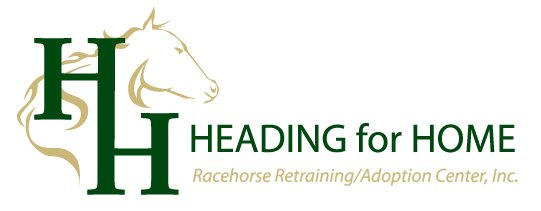 Volunteer ApplicationVolunteer ApplicationNameOver 18 years of age? Y/NIf no; date of birthStreet AddressCity ST ZIP CodeHome PhoneWork PhoneE-Mail AddressWeekday morningsWeekend morningsWeekday afternoonsWeekend afternoonsWeekday eveningsWeekend eveningsAdministration___ Advocacy___ Deliveries___ Education ___ Events___ Farm / Facilities MaintenanceFarm / Feeding Farm / Horse HandlingFundraising___ Marketing and Public RelationsPhone BankVolunteer CoordinationWelcome Center  / Shop___ Other please specify: _________________________________________________NameStreet AddressCity ST ZIP CodeHome PhoneWork PhoneE-Mail AddressNameStreet AddressCity ST ZIP CodeHome PhoneWork PhoneE-Mail AddressNameStreet AddressCity ST ZIP CodeHome PhoneWork PhoneE-Mail AddressName (printed)SignatureDate